INDICAÇÃO Nº 1447/2014Indica ao Poder Executivo Municipal a pulverização e fumacê nas bocas – de – lobo, e nas áreas sujas, para combater a proliferação de ratos, baratas e dengue, no bairro Nova Conquista. Excelentíssimo Senhor Prefeito Municipal, Nos termos do Art. 108 do Regimento Interno desta Casa de Leis, dirijo-me a Vossa Excelência para indicar que, por intermédio do Setor competente, seja realizado a pulverização e fumacê nas bocas – de – lobo, e nas áreas sujas, para combater a proliferação de ratos, baratas e dengue, no bairro Nova Conquista, neste município. Justificativa:Conforme reunião realizada no bairro Nova Conquista, muitos munícipes informaram que ratos e baratas estão invadindo as residências, e também existe muitas áreas sujas, e com o acúmulo de lixo. Plenário “Dr. Tancredo Neves”, em 04 de abril de 2.014.Carlos Fontes-vereador-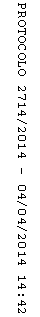 